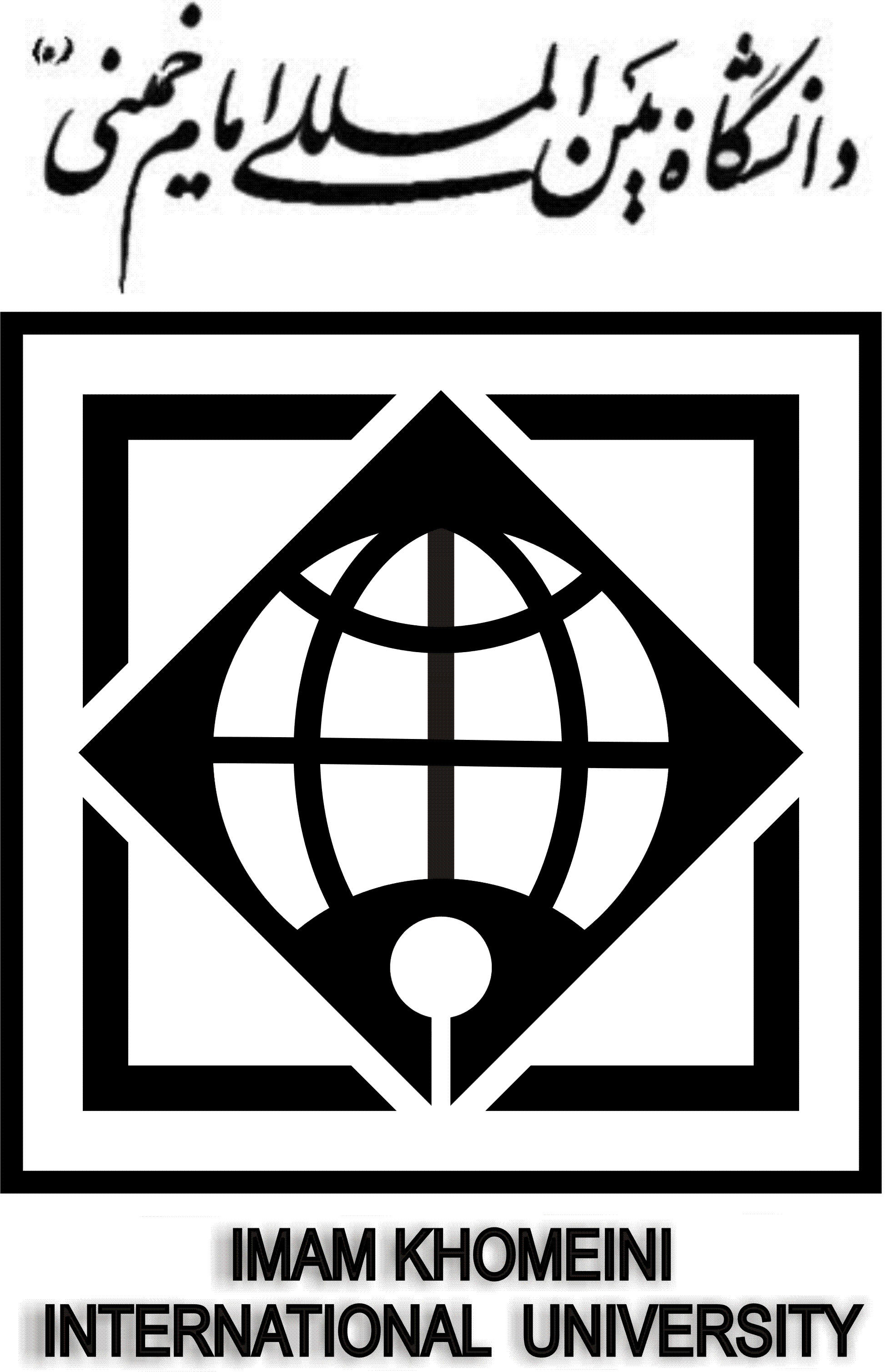 تعهدنامه اصالت اثر و حقوق مالکیت مادی و معنوی           اینجانب........................دانش آموخته مقطع کارشناسی‌ارشد در رشته .......................................... گرایش...........................................که در تاریخ................................. از پایان‌نامه خود تحت عنوان ......................................................................................................................................................................با کسب درجه‌ی ....................... دفاع کرده ام، شرعا و قانونا متعهد می‌شوم:مطالب مندرج در این پایان نامه/رساله، حاصل تحقیق و مطالعه اینجانب بوده و در مواردی که از دستاوردهای علمی و پژوهشی دیگران اعم از پایان نامه ، کتاب، مقاله و غیره استفاده کرده‌ام، با رعایت کامل امانت ، مطابق مقررات، اقدام به ارجاع در متن و ذکر آن در فهرست منابع و مآخذ نموده‌ام.تمامی یا بخشی ازاین پایان نامه/ رساله قبلا برای دریافت هیچ مدرک تحصیلی به سایر دانشگاه ها و موسسات آموزش عالی ارائه نشده است.مقالات مستخرج ازاین پایان نامه/ رساله کاملا حاصل کار اینجانب بوده و از هرگونه جعل داده و یا تغییر اطلاعات پرهیز کرده‌ام.از ارسال همزمان و یا تکراری مقالات مستخرج ازاین پایان نامه/ رساله (با بیش از 30 درصد همپوشانی) به مجلات و یا همایش های گوناگون خودداری نموده و می‌نمایم.انتشار مقاله يا مقالات مستخرج از پايان نامه/ رساله به صورت چاپ در نشريات علمي و يا ارائه در مجامع علمي در زمان تحصیل یا فارغ التحصیلی بايد به نام دانشگاه باشد و در مقالاتي كه پس از دانش آموختگي بصورت تركيبي از اطلاعات جديد و نتايج حاصل از پايان ‌نامه/ رساله (با همپوشانی بیش از 30درصد)  منتشر مي‌شود نيز بايد نام دانشگاه درج شود.کلیه حقوق مادی و معنوی حاصل از این پایان نامه/ رساله متعلق به دانشگاه بین المللی امام خمینی(ره) بوده و متعهد می‌شوم هر گونه بهره مندی و یا نشر دستاوردهای حاصل از این تحقیق اعم از انتشار كتاب، مقاله، نرم افزار، ثبت اختراع، آثار ويژه (اثري هنري مانند فيلم، عكس، نقاشي و نمايشنامه) و ... (چه در زمان دانشجویی و یا فراغت از تحصیل) با همکاری استاد راهنما و کسب  مجوز كتبي صادره از معاونت پژوهشي دانشگاه و براساس آئين نامه هاي مصوب انجام شود.درصورت عدم رعایت حقوق مادی و معنوی دانشگاه، علاوه بر اعمال ضمانت اجراهای قانونی، متعهد میشوم 50 درصد از بهای کلیه آثار منتشره را به عنوان خسارت به دانشگاه پرداخت نمایم. درصورت تخلف از تعهد اصالت اثر و حقوق مالکیت مادی و معنوی، دانشگاه میتواند مطابق ضوابط و مقررات مربوطه با اینجانب برخورد نماید.نام ونام خانوادگی دانشجو   امضاء